DÍLČÍ SMLOUVAČíslo související Rámcové dohody: 80SD000511Číslo dílčí smlouvy: 29ZA-004083ISPROFIN/ISPROFOND: 500 116 0009Název související veřejné zakázky: D2 Výtluky AB, lokální oprava ABuzavřená níže uvedeného dne, měsíce a roku mezi následujícími Smluvními stranami (dále jako „Dílčí smlouva”):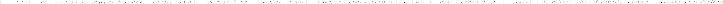 Ředitelství silnic a dálnic s. p.	se sídlem	Na Pankráci 546/56, 140 00 Praha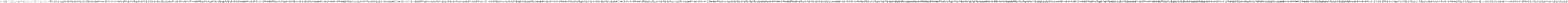 kontaktní osoba ve věcech smluvních: xxxxxxxxxxxxxxxxxxxx, MBA - ředitelka Správy dálnic e-mail:	xxxxxxxxxxxxxxxxxxxxxxxxxxxxxxxxxxxxxx kontaktní osoba ve věcech technických: xxxxxxxxxxxxxxxxx, vedoucí ssÚD 7 e-mail:	xxxxxxxxxxxxxxxxxxxxxxxxxxxxxxxx(dále jen „ŘSD”) aEUROVIA CZ a.s.se sídlem:	U Michelského lesa1581/2, 140 OO Praha lč:	45274924 DIČ:	CZ45274924 zápis v obchodním rejstříku:	B 1561 právní forma:	akciová společnost kontaktní adresa:	EUROVIA CZ a.s., závod Morava jih, Vídeňská 104,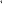 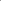 619 OO Brno bankovní spojení:	Komerční banka, a.s., xxxxxxxxxxxxxxxxxxxxxxxxxxxxxxxxxxxxxxxxxxx, ředitel závodu Morava jih kontaktní osoba ve věcech smluvních: xxxxxxxxxxxxxxxxxxx, ředitel závodu Morava jih e-mail:	xxxxxxxxxxxxxxxxxxxxxxxxxxxxx xxxxxxx kontaktní osoba ve věcech technických: xxxxxxxxxxxxxxxxx, provozně-obchodní náměstek e-mail:	xxxxxxxxxxxxxxxxxxxxxxxxxxxxxxxxxxxxxxxxxxxxxxx (dále jen „Dodavatel”)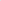 (dále společně jen „Smluvní strany”)l. Tato Dílčí smlouva byla uzavřena na základě Rámcové dohody uzavřené mezi Smluvními stranami dne 01.12.2023 postupem předvídaným v Rámcové dohodě a v zákoně č. 134/2016 Sb., o zadávání veřejných zakázek, ve znění pozdějších předpisů.Práva a povinnosti Smluvních stran a ostatní skutečnosti výslovně neupravené v této Dílčí smlouvě se řídí Rámcovou dohodou, případně zákonem č. 89/2012 Sb., občanský zákoník, ve znění pozdějších předpisů.Dodavatel se zavazuje na základě této Dílčí smlouvy dodat RSD následující Plnění:druh Plnění (dle přílohy č. 1 a 2 Rámcové dohody):Předmětem zakázky je oprava výtluků na trase dálnice D2 v km 18,37 — 60,35 P+La lokální opravy na mostech D2-020..1 a D2-020..2; v areálu SSÚD 7 Podivín a lokální opravy na odpočívce Starovičky — pravá strana.množství / rozsah Plnění: dle přílohy č. 1 — Položkový rozpočet Plnění Položkový rozpočet Plnění a) most D2-020..1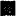  Položkový rozpočet Plnění b) most D2-020..2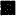  Položkový rozpočet Plnění c) Starovičky, trasa D2, SSÚD 7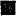 ŘSD se zavazuje na základě této Dílčí smlouvy zaplatit Dodavateli Cenu Plnění stanovenou dle přílohy č. I této Dílčí smlouvy obsahující jednotkové ceny jednotlivých položek dodávaného Plnění, přičemž jednotková cena každé položky dodávaného Plnění bude vynásobena množstvím skutečně odebraného množství dané položky Plnění.Dodavatel se zavazuje dodat Plnění ŘSD na následující místo:Most D2-020..1; most D2-020..2; trasa dálnice D2 vkm 18,37 60,35; odpočívka Starovičky; areál střediska SSÚD 7 PodivínDodavatel se zavazuje dodat Plnění RSD nejpozději do 4 měsíců ode dne účinnosti této Dílčí smlouvy.Pojmy (zkratky) použité v Dílčí smlouvě s velkými počátečními písmeny mají význam odpovídající jejich definicím v Rámcové dohodě.Tato Dílčí smlouva se vyhotovuje v elektronické podobě, přičemž obě Smluvní strany obdrží její elektronický originál.Nedílnou součástí této Dílčí smlouvy jsou její přílohy: Příloha č. 1 — Položkový rozpočet PlněníDodavatel podpisem této Dílčí smlouvy potvrzuje, žea) žádné finanční prostředky, které obdrží za plnění této Dílčí smlouvy, nepoužije v rozporu s mezinárodními sankcemi uvedenými v S 2 zákona č. 69/2006 Sb., o provádění mezinárodních sankcí, ve znění pozdějších předpisů, zejména, že tyto finanční prostředky přímo ani nepřímo nezpřístupní osobám, subjektům či orgánům s nimi spojeným uvedeným v sankčních seznamech  v souvislosti s konfliktem na Ukrajině nebo v jejich prospěch.Přílohy dílčí smlouvy:Příloha č. 1 — Položkový rozpočet PlněníPoložkový rozpočet Plnění a) most D2-020..1Položkový rozpočet Plnění b) most D2-020..2		Položkový rozpočet Plnění c) Starovičky, trasa D2, SSÚD 7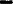 NA DŮKAZ SVÉHO SOUHLASU S OBSAHEM TÉTO DÍLČÍ SMLOUVY K Ní SMLUVNÍSTRANY PŘIPOJILY SVÉ ELEKTRONICKÉ PODPISY DLE ZÁKONA Č. 297/2016 SB., O SLUŽBÁCH VYTVÁŘEJÍCÍCH DŮVĚRU PRO ELEKTRONICKÉ TRANSAKCE, VE ZNĚNÍ POZDĚJŠÍCH PŘEDPISŮ.Ing.	Digitálně podepsal Ing.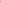 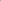 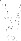 vvvvvvvvvvvvvvvvvvvvvvvDatum: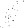 vvvvvvvvvvvvv 2024.06.051 1 9 +0200'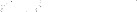 ČísloDílčí smlouvy: 29ZA-004083Číslo Dílčí smlouvy: 29ZA-004083POZOR!!!! NA MOSTE JE POD OBRUSNOU VRSTVOU (4 CM) LITÝ ASFALT.číslo Dílčí smlouvy: 29ZA-004083IČO:65993390DIČ:CZ65993390právní forma:státní podnikbankovní spojení:xxxxxxxxxxxxxxxxxxxxxxxxxxxxxxzastoupeno:xxxxxxxxxxxxxxxxxxxxxx, MBA - ředitelka Správy dálnicCelkem362 716,90Položkový rozpočet plnění a) -MOST D2-020..1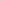 Položkový rozpočet plnění a) -MOST D2-020..1poř. ČísloKód položkyOTSKPMěrná jedn.počet MJKč bez DPH/ MJKč bez DPH celkemSO 102 Lokální oprava AB (pokládka finišerem) most D2-020..1SO 102 Lokální oprava AB (pokládka finišerem) most D2-020..11011372EFRÉZOVÁNÍ ZPEVNĚNÝCH PLOCH ASFALT DROBNÝCH OPRAV A PLOŠ ROZPADŮcccccccccccccccccccccccc1011372Efrézování AB vozovky - obrusná vrstva - v tl. 40 nebo 50mm, případně další vrstva v ti. 60 až 90 mm, lokální sanace, (povinný odkud zhotovitele dle SGŘ 06/2013 verze 3.0, pozn.: nepoužije se, pokud frézovaný materiál bude skládkován)cccccccccccccccccccccccc11919111ŘEZÁNÍ ASFALTOVÉHO KRYTU VOZOVEK TL. DO 50 MM jedná se o řez obrusné vrstvěMcccccccccccccccccccccccc12919112v ŘEZÁNÍ ASFALTOVÉHO KRYTU VOZOVEK TL. DO 100 MMMcccccccccccccccccccccccccc12919112jedná se o řez v ložné vrstvěMcccccccccccccccccccccccccc185774JGVRSTVY PRO OBNOVU A OPRAVY Z ASF KOBERCE MASTIX SMA 16+, 16S MODIFIKM3ccccccccccccccccccccccccc185774JGpokládka v rozsahu 40 - 60 mm, SMA 16 S PMB 45/80-65Zahrnuje všechny práce a dodávku materiálu, napojení na stávající vrstvy, atd..Po vyčistění povrchu je třeba zkontrolovat rovinatost 4m latí v souladu s platnými TKP.Hotové dílo musí splňovat normové požadavky na podélné a příčné nerovnosti (jinak nelze opravy převzít). Musí splňovat veškeré parametry dle platných předpisů, zejména ČSN EN 13 108-6, TKP 8, ČSN 73 6121, ČSN EN 13 108-1, TKP 7M3ccccccccccccccccccccccccc19576411POSYP KAMENIVEM OBALOVANÝM 2KG/M2cccccccccccccccccccc19576411zdrsňující posyp předobaleným kamenivem fr. 2/4 v množství 1,5-2 kg/m2 na SMAcccccccccccccccccccc215774DlVRSTVY PRO OBNOVU A OPRAVY Z ASF BETONU ACL 22+,22S MODIFIKM3cccccccccccccccc215774Dlpokládka v rozsahu 60 - 90 mm nebo vyrovnávací vrstva na frézovaný povrch , ACL 22 S PMB (minimální bod měknutí 60)Zahrnuje všechny práce a dodávku materiálu vč. předepsané prac. spáry a jejich těsnění (proříznutí komůrky a zalití asfaltovou modifikovanou zálivkou za horka po obvodu vysprávky průřez max. 300 mm2), napojení na stáv. vrstvy atd.PO vyčistění povrchu je třeba zkontrolovat rovinatost 4m latí v souladu s platnými TKP.Hotové dílo musí splňovat normové požadavky na podélné a příčné nerovnosti (jinak nelze opravy převzít). Musí splňovat veškeré parametry dle platných předpisů, zejména ČSN EN 13 108-6, TKP 8, ČSN 73 6121, ČSN EN 13 108-1, TKP 7M3cccccccccccccccc22113763FRÉZOVÁNÍ DRÁŽKY PRŮŘEZU DO 300MM2 V ASFALTOVÉ VOZOVCEMccccccccccccccc23931323TĚSNĚNÍ PRACOVNÍCH SPAR ASF ZÁLIVKOU MODIFIK PRŮŘ DO 300MM2Mccccccccccccccc23931323proříznutí komůrky a zalití asfaltovou modifikovanou zálivkou za horka po obvodu vysprávky průřez max. 300 mm2Mccccccccccccccc24572214SPOJOVACÍ POSTŘIK Z MODIFIK EMULZE DO 0,5KG/M2ccccccccccccccc24572214PS-CP - 0,35kg/m2, Musí splňovat veškeré parametry dle platných předpisů, zejména TKP 28, ČSN 73 6130cccccccccccccccVODOROVNE DOPRAVN ZNA ENIVODOROVNE DOPRAVN ZNA ENI27915111aVODOROVNÉ DOPRAVNÍ ZNAČENÍ BARVOU HLADKÉ - DODÁVKA A POKLÁDKAM2ccccccccccccccccc27915111aV2a 	1000*1/3 jedná se pouze o obnovu VDZ barvou na opraveném AHVM2cccccccccccccccccSO 180 DIOSO 180 DIO402720.17POMOC PRÁCE zŘíz. NEBO ZAJIŠŤ. REGULACI A OCHRANU DOPRAVY - UZAVÍRKA JEDNOHO JÍZDNÍHO PRUHU, DOPRAVA VEDENA JEDNÍM NEBO DVĚMA ZBÝVAJÍCÍMI PRUHY (V PŘÍPADE TŘÍPRUHU) montáž. demontáž kontrola DIOKPL4,00ccccccccccccccccccccccc402720.17zahrnuje veškeré práce a materiál související s provedením DIO dle schválených pracovních míst na dálnicích dle příručky a aktuálně platných provozních směrnic objednatele. jedná se o montáž, demontáž a kontrolu dopravně inženýrských opatření. Bez pronájmu dopravního značení např. schéma DK230, DK330, DK231, DK331, DK240, DK 340, DK241, DK341 z příručky pro označování pracovních míst na dálnicích, I.dílZahrnuje projednání výjimky z celoročního rozhodnutí s MDKPL4,00ccccccccccccccccccccccc412720.18 POMOC PRÁCE zŘíz. NEBO ZAJIŠŤ. REGULACI A OCHRANU DOPRAVY - UZAVÍRKA JEDNOHO JÍZDNÍHO PRUHU, DOPRAVA VEDENA JEDNÍM NEBO DVĚMA ZBÝVAJÍCÍMI PRUHY (V PŘÍPADĚ TŘÍPRUHU - roná•em412720.18 •edná se o pronájem dopravního značení, dopravního zařízení, výstražných vozíků a předzvěstných vozíků např. schéma DK230, DK330, DK231, DK331, DK240, DK 340, DK241, DK341 z příručky pro označování pracovních míst na dálnicích, I.dílvvvvvvvvvvvvvvvvvvvvvvvvvvvvPoložkový rozpočet plnění b) MOST D2-020..2Položkový rozpočet plnění b) MOST D2-020..2Poř. ČísloKód položkyOTSKPMěrná jedn.počet MJKč bez DPH IMJKč bez DPH celkemSO 102 Lokální oprava AB (pokládka finišerem) most D2-020..2SO 102 Lokální oprava AB (pokládka finišerem) most D2-020..21011372EFRÉZOVÁNÍ ZPEVNĚNÝCH PLOCH ASFALT DROBNÝCH OPRAV A PLOŠ ROZPADŮM314,00vvvvvvvvvvvvvv1011372Efrézování AB vozovky - obrusná vrstva - v tl. 40 nebo 50mm, případně další vrstva vtl. 60 až 90 mm, lokální sanace, (povinný odkud zhotovitele dle SGŘ 06/2013 verze 3.0, pozn.: nepoužije se, pokud frézovaný materiál bude skládkován)M314,00vvvvvvvvvvvvvv11919111ŘEZÁNÍ ASFALTOVÉHO KRYTU VOZOVEK TL. DO SO MMM200,00vvvvvvvvvv11919111jedná se o řez v obrusné vrstvěM200,00vvvvvvvvvv185774JGVRSTVY PRO OBNOVU A OPRAVY Z ASF KOBERCE MASTIX SMA 16+, 16S MODIFIK14,00vvvvvvvvvvvvv185774JGpokládka v rozsahu 40 - 60 mm, SMA 16 S PMB 45/80-65Zahrnuje všechny práce a dodávku materiálu, napojení na stávající vrstvy, atd..Po vyčistění povrchu je třeba zkontrolovat rovinatost 4m latí v souladu s platnými TKP.Hotové dílo musí splňovat normové požadavky na podélné a příčné nerovnosti (jinak nelze opravy převzít). Musí splňovat veškeré parametry dle platných předpisů, zejména ČSN EN 13 108-6, TKP 8, ČSN 73 6121, ČSN EN 13 108-1, TKP 714,00vvvvvvvvvvvvv19576411POSYP KAMENIVEM OBALOVANÝM 2KG/M2340,00vvvvvvvvvvvvvv19576411zdrsňující posyp předobaleným kamenivem fr. 2/4 v množství 1,5-2 kg/m2 na SMA340,00vvvvvvvvvvvvvv215774DlVRSTVY PRO OBNOVU A OPRAVY Z ASF BETONU ACL 22+,22S MODIFIK1,00vvvvvvvvvvvvvvvvvvvv215774Dlpokládka v rozsahu 60 - 90 mm nebo vyrovnávací vrstva na frézovaný povrch , ACL 22 S PMB (minimální bod měknutí 60)Zahrnuje všechny práce a dodávku materiálu vč. předepsané prac. spáry a jejich těsnění (proříznutí komůrky a zalití asfaltovou modifikovanou zálivkou za horka po obvodu vysprávky průřez max. 300 mm2), napojení na stáv. vrstvy atd.Po vyčistění povrchu je třeba zkontrolovat rovinatost 4m latí v souladu s platnými TKP.Hotové dílo musí splňovat normové požadavky na podélné a příčné nerovnosti (jinak nelze opravy převzít). Musí splňovat veškeré parametry dle platných předpisů, zejména ČSN EN 13 108-6, TKP 8, ČSN 73 6121, ČSN EN 13 108-1 TKP 71,00vvvvvvvvvvvvvvvvvvvv22113763FRÉZOVÁNÍ DRÁŽKY PRŮŘEZU DO 300MM2 V ASFALTOVÉ VOZOVCEM200,00vvvvvvvvvvv23931323TEsNENí PRACOVNÍCH SPAR ASF ZÁLIVKOU MODIFIK PRŮŘ DO 300MM2M200,00vvvvvvvvv23931323proříznutí komůrky a zalití asfaltovou modifikovanou zálivkou za horka po obvodu vysprávky průřez max. 300 mm2M200,00vvvvvvvvv24572214SPOJOVACÍ POSTŘIK Z MODIFIK EMULZE DO 0,5KG/M2M2340,00vvvvvvvvvvvvvvv24572214PS-CP - 0,35kg/m2, Musí splňovat veškeré parametry dle platných předpisů, zejména TKP 28, ČSN 73 6130M2340,00vvvvvvvvvvvvvvvVODOROVN DOPRAVN ZNA ENVODOROVN DOPRAVN ZNA EN27915111aVODOROVNÉ DOPRAVNÍ ZNAČENÍ BARVOU HLADKÉ - DODÁVKA A POKLÁDKAM26,00vvvvvvvvvvvvvvvvvv27915111aV2a jedná se pouze o obnovu VDZ barvou na opraveném AHVM26,00vvvvvvvvvvvvvvvvvvSO 180 DIOSO 180 DIO402720.17POMOC PRÁCE zŘíz. NEBO ZAJIŠŤ. REGULACI A OCHRANU DOPRAVY - UZAVÍRKA JEDNOHO JÍZDNÍHO PRUHU, DOPRAVA VEDENA JEDNÍM NEBO DVĚMA ZBÝVAJÍCÍMI PRUHY (V PŘÍPADĚ TŘÍPRUHU) montáž demontáž kontrola DIOKPL4,00vvvvvvvvvvvvvvvv402720.17zahrnuje veškeré práce a materiál související s provedením DIO dle schválených pracovních míst na dálnicích dle příručky a aktuálně platných provozních směrnic objednatele. jedná se o montáž, demontáž a kontrolu dopravně inženýrských opatření. Bez pronájmu dopravního značení např. schéma DK230, DK330, DK231, DK331, DK240, DK 340, DK241, DK341 z příručky pro označování pracovních míst na dálnicích, l.dĺlZahrnuje projednání výjimky z celoročního rozhodnutí s MDKPL4,00vvvvvvvvvvvvvvvv412720.18POMOC PRÁCE zŘíz. NEBO ZAJIŠŤ. REGULACI A OCHRANU DOPRAVY - UZAVÍRKA JEDNOHO JÍZDNÍHO PRUHU, DOPRAVA VEDENA JEDNÍM NEBO DVĚMA ZBÝVAJÍCÍMI PRUHY (V PŘÍPADE TŘÍPRUHU - roná•emden4,00vvvvvvvvvvvvv412720.18jedná se o pronájem dopravního značení, dopravního zařízení, výstražných vozíků a předzvěstných vozíků např. schéma DK230, DK330, DK231, DK331, DK240, DK 340, DK241, DK341 z příručky pro označování pracovních míst na dálnicích, I.dĺlden4,00vvvvvvvvvvvvvCelkem810 554,76Položkový rozpočet plnění c) OPRAVA VÝTLUKŮ NA TRASE DÁLNICE D2, LOKÁLNÍ OPRAVY NA ODPOČÍVCE STAROVIČKY P A V AREÁLUSSÚD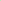 Položkový rozpočet plnění c) OPRAVA VÝTLUKŮ NA TRASE DÁLNICE D2, LOKÁLNÍ OPRAVY NA ODPOČÍVCE STAROVIČKY P A V AREÁLUSSÚDPoložkový rozpočet plnění c) OPRAVA VÝTLUKŮ NA TRASE DÁLNICE D2, LOKÁLNÍ OPRAVY NA ODPOČÍVCE STAROVIČKY P A V AREÁLUSSÚDPoložkový rozpočet plnění c) OPRAVA VÝTLUKŮ NA TRASE DÁLNICE D2, LOKÁLNÍ OPRAVY NA ODPOČÍVCE STAROVIČKY P A V AREÁLUSSÚDPoř. ČísloKód položkyOTSKPMěrná jedn.počet MJKč bez DPH 1Kč bez DPH celkemSO 101 Oprava výtluků (ruční pokládka) - trasa dálnice D2	4	57790Ma VÝSPRAVA VÝTLUKŮ srv1Ésí MA SO 101 Oprava výtluků (ruční pokládka) - trasa dálnice D2	4	57790Ma VÝSPRAVA VÝTLUKŮ srv1Ésí MA SO 101 Oprava výtluků (ruční pokládka) - trasa dálnice D2	4	57790Ma VÝSPRAVA VÝTLUKŮ srv1Ésí MA SO 101 Oprava výtluků (ruční pokládka) - trasa dálnice D2	4	57790Ma VÝSPRAVA VÝTLUKŮ srv1Ésí MA MODIFIK (KUBATURA) odfrézování nebo jiné odstranění poškozených vozovkových vrstev (povinný odkud zhotovitele dle SGŘ 06/2013 verze 3.0, pozn.: nepoužije se, pokud frézovaný materiál bude skládkován) zaříznutí hran vyčištění modifikovaný spojovací postřik dodání a výplň předepsanou asfaltovou směsí - MA I II PMB 25/55-60 tl. 30-40 mm, variantně s parametry PMB 10/40-65 asfaltová zálivka (proříznutí komůrky a zalití asfaltovou modifikovanou zálivkou za horka po obvodu vysprávky průřez max. 300 mm2)Po vyčistění povrchu je třeba zkontrolovat rovinatost 4m latí v souladu s platnými TKP.Hotové dílo musí splňovat normové požadavky na podélné a příčné nerovnosti (jinak nelze opravy převzít). Musí splňovat veškeré parametry dle platných předpisů, zejména ČSN EN 13 108-6, TKP 8, ČSN 73 6121, ČSN EN 13 108-1, TKP 73,50bbbbbbbbbbbbbbbSO 102 Lokální oprava AB (pokládka finišerem) - Odpočívka Starovičky P, areál SSÚD	10	11372E	FRÉZOVÁNÍ ZPEVNĚNÝCH SO 102 Lokální oprava AB (pokládka finišerem) - Odpočívka Starovičky P, areál SSÚD	10	11372E	FRÉZOVÁNÍ ZPEVNĚNÝCH SO 102 Lokální oprava AB (pokládka finišerem) - Odpočívka Starovičky P, areál SSÚD	10	11372E	FRÉZOVÁNÍ ZPEVNĚNÝCH SO 102 Lokální oprava AB (pokládka finišerem) - Odpočívka Starovičky P, areál SSÚD	10	11372E	FRÉZOVÁNÍ ZPEVNĚNÝCH 11919111PLOCH ASFALT DROBNÝCH OPRAV A PLOŠ ROZPADŮ frézování AB vozovky - obrusná vrstva - v tl. 40 nebo 50mm, případně další vrstva v tl. 60 až 90 mm, lokální sanace, (povinný odkud zhotovitele dle SGŘ 06/2013 verze 3.0, pozn.: nepoužije se, pokud frézovaný materiál bude skládkován)ŘEZÁNÍ ASFALTOVÉHO KRYTU 	TL. DO MM13,50bbbbbbbbbbbbbbbbbbb12919112VOZOVEK 	50 jedná se o řez v obrusné vrstvěŘEZÁNÍ ASFALTOVÉHO KRYTU 	TL. DO M80,00bbbbbbbbbbbbbbVOZOVEK 	100 MM jedná se o řez v ložné vrstvěM80,00bbbbbbbbbbbbbbbbbbbbb17185774JE57741GVRSTVY PRO OBNOVU A OPRAVY Z AFS KOBERCE MASTIX SMA 11+,1łs MODIFIK6,00bbbbbbbbbbbbbbbbbbb17185774JE57741Gpokládka v rozsahu 35 - 45 mm nebo vyrovnávací vrstva na frézovaný povrch , SMA 11 S PMB 45/80-65 Zahrnuje všechny práce a dodávku materiálu, napojení na stávající vrstvy, atd..Po vyčistění povrchu je třeba zkontrolovat rovinatost 4m latí v souladu s platnými TKP.Hotové dílo musí splňovat normové požadavky na podélné a příčné nerovnosti (jinak nelze opravy převzít).Musí splňovat veškeré parametry dle platných předpisů, zejména ČSN EN 13 108-6, TKP 8, ČSN 73 6121, ČSN EN 13 108-1, TKP 7VRSTVY PRO OBNOVU A OPRAVY Z ASF KOBERCE MASTIX 6,00bbbbbbbbbbbbbbbbbbb19576411SMA 16+, 16S MODIFIK POSYP KAMENIVEM OBALOVANÝM 2KG/M2 zdrsňující posyp předobaleným kamenivem fr. 2/4 v množství 1,5-2 kg/m2 M2130,00bbbbbbbbbbbbbbbbbbbb0,00bbbbbbbbbb2021S774DG5774Dlna SMAVRSTVY PRO OBNOVU A OPRAVY Z ACL 16+,16S MODIFIKVRSTVY PRO OBNOVU A OPRAVY ASF M3bbbbbbbb0,00Z BETONU ACL 22+,22S MODIFIK pokládka v rozsahu 60 - 90 mm nebo vyrovnávací vrstva na frézovaný povrch , ACL 22 S PMB (minimální bod měknutí 60)Zahrnuje všechny práce a dodávku materiálu vč. předepsané prac. spáry a jejich těsnění (proříznutí komůrky a zalití asfaltovou modifikovanou zálivkou za horka po obvodu vysprávky průřez max. 300 mm2), napojení na stáv. vrstvy atd.Po vyčistění povrchu je třeba zkontrolovat rovinatost 4m latí v souladu s platnými TKP.Hotové dílo musí splňovat normové požadavky na podélné a příčné nerovnosti (jinak nelze opravy převzít).Musí splňovat veškeré parametry dle platných předpisů, zejména ČSN EN 13 108-6, TKP 8, ČSN 73 6121, ČSN EN 13 108-1, TKP 711,50bbbbbbbbbbbbbbbb2223113763931323FRÉZOVÁNÍ DRÁŽKY PRŮŘEZU DO 300MM2 V ASFALTOVÉ VOZOVCETĚSNĚNÍ PRACOVNÍCH SPAR ASF ZÁLIVKOU 	PRŮŘ M120,00bbbbbbbbbbbbbbbbbbb24572214MODIFIK 	DO 300MM2 proříznutí komůrky a zalití asfaltovou modifikovanou zálivkou za horka po obvodu vysprávky průřez max. 300 mm2SPOJOVACÍ POSTŘIK Z MODIFIK M120,00bbbbbbbbbbbbbbbbbbbbbEMULZE DO 0,5KG/M2PS-CP - 0,35kg/m2, Musí splňovat veškeré parametry dle platných předpisů, zejména TKP 28, ČSN 73 6130240,00bbbbbbbbbbbbbbbbbbbbbbSO 180 DIOSO 180 DIOSO 180 DIOSO 180 DIO402720.17POMOC PRÁCE zŘíz. NEBO ZAJIŠŤ. REGULACI A OCHRANU DOPRAVY - UZAVÍRKA JEDNOHOJÍZDNÍHO PRUHU, DOPRAVA VEDENA JEDNÍM NEBO DVĚMA ZBÝVAJÍCÍMI PRUHY (V PŘÍPADĚ TŘÍPRUHU) montáž demontáž kontrola DIOKPL18,00bbbbbbbbbbbbbbbbbbbb402720.17zahrnuje veškeré práce a materiál související s provedením DIO dle schválených pracovních míst na dálnicích dle příručky a aktuálně platných provozních směrnic objednatele. jedná se o montáž, demontáž a kontrolu dopravně inženýrských opatření. Bez pronájmu dopravního značení např. schéma DK230, DK330, DK231, DK331, DK240, DK 340, 01<241, DK341 z příručky pro označování pracovních míst na dálnicích, I.dĺlZahrnuje projednání výjimky z celoročního rozhodnutí s MDKPL18,00bbbbbbbbbbbbbbbbbbbb412720.18POMOC PRÁCE zŘíz. NEBO ZAJIŠŤ. REGULACI A OCHRANU DOPRAVY - UZAVÍRKA JEDNOHO JÍZDNÍHO PRUHU, DOPRAVA VEDENA JEDNÍM NEBO DVĚMA ZBÝVAJÍCÍMI PRUHY (V PŘÍPADĚ TŘÍPRUHU - roná•emden10,00bbbbbbbbbbbbbbbbbbbbbbb412720.18jedná se o pronájem dopravního značení, dopravního zařízení, výstražných vozíků a předzvěstných vozíků např. schéma DK230, DK330, DK231, DK331, DK240, DK 340, DK241, DK341 z příručky pro označování pracovních míst na dálnicích, I.dĺlden10,00bbbbbbbbbbbbbbbbbbbbbbb